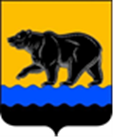 СЧЁТНАЯ ПАЛАТА ГОРОДА НЕФТЕЮГАНСКА16 мкрн., д. 23, помещение № 97, г. Нефтеюганск, Ханты-Мансийский автономный округ - Югра(Тюменская область), 628310, телефон: 20-30-54, факс: 20-30-63 е-mail: sp-ugansk@mail.ru_____________________________________________________________________________________ЗАКЛЮЧЕНИЕ на проект изменений в муниципальную программу города Нефтеюганска «Развитие транспортной системы в городе Нефтеюганске»Счётная палата города Нефтеюганска на основании статьи 157 Бюджетного кодекса Российской Федерации, Положения о Счётной палате города Нефтеюганска, утверждённого решением Думы города Нефтеюганска от 22.12.2021 № 56-VII, рассмотрев проект изменений в муниципальную программу города Нефтеюганска «Развитие транспортной системы в городе Нефтеюганске» (далее – проект изменений), сообщает следующее:1. При проведении экспертно-аналитического мероприятия учитывалось наличие экспертизы:1.1. Департамента финансов администрации города Нефтеюганска на предмет соответствия проекта муниципальной программы бюджетному законодательству Российской Федерации и возможности финансового обеспечения его реализации из бюджета города Нефтеюганска.1.2. Департамента экономического развития администрации города Нефтеюганска на предмет соответствия:- требованиям, установленными нормативными правовыми актами Российской Федерации, автономного округа и города Нефтеюганска об инвестиционной деятельности, осуществляемой в форме капитальных вложений, а также в сфере управления проектной деятельностью;- Порядку принятия решения о разработке муниципальных программ города Нефтеюганска, их формирования, утверждения и реализации, утверждённому постановлением администрации города Нефтеюганска от 18.04.2019 № 77-нп «О модельной муниципальной программе города Нефтеюганска, порядке принятия решения о разработке муниципальных программ города Нефтеюганска, их формирования, утверждения и реализации» (далее – Порядок от 18.04.2019 № 77-нп);- структурным элементам, целям муниципальной программы;- срокам её реализации, задачам муниципальной программы;- целевым показателям, характеризующим результаты её реализации, целям муниципальной программы и ее структурным элементам.2. Предоставленный проект изменений соответствует Порядку от 18.04.2019 № 77-нп. 3. Проектом изменений планируется увеличить объём финансирования муниципальной программы в 2024 году за счёт средств местного бюджета ответственному исполнителю департаменту жилищно-коммунального хозяйства администрации города Нефтеюганска (далее – ДЖКХ) по подпрограмме I «Автомобильные дороги» комплексу процессных мероприятий «Строительство (реконструкция), капитальный ремонт и ремонт автомобильных дорог общего пользования местного значения» в части дополнительного финансирования на объект «Ремонт автомобильной дороги ул. Буровиков» (протяжённостью 0,58 км) на сумму 1 873,070 тыс. рублей. В качестве обоснование планируемых расходов предоставлены сводный сметный расчёт стоимости строительства, положительное заключение негосударственной экспертизы проектной документации в части проверки сметной стоимости, проведённой ООО «Югорский экспертный центр», при этом сметная стоимость определена в сумме 12 938 680 рублей в уровне цен по состоянию на 3 квартал 2023 года.Рекомендуем оценить реалистичность исполнения указанного мероприятия.Постановлением Правительства Ханты-Мансийского автономного округа - Югры от 30.12.2021 № 636-п «О мерах по реализации государственной программы Ханты-Мансийского автономного округа - Югры «Современная транспортная система», в рамках соглашения о предоставлении субсидии местному бюджету из бюджета Ханты-Мансийского автономного округа – Югры от 22.01.2024 № 21 (далее – соглашение № 21), определён уровень софинансирования мероприятия: 90% - бюджет автономного округа, 10% - бюджет муниципального образования. При этом, увеличение финансирования планируется только за счёт средств местного бюджета.Пунктом 4.4.2 соглашения № 21 предусмотрено, что администрация города Нефтеюганска вправе предусмотреть в местном бюджете бюджетные ассигнования в объёме, превышающем размер расходного обязательства муниципального образования. При этом, в пункте 2.1.1 соглашения № 21 объём бюджетных ассигнований, превышающих размер расходного обязательства муниципального образования, в 2024 году не предусмотрен.Рекомендуем внести в соглашение № 21 соответствующие изменения.Информацию о решениях, принятых по результатам рассмотрения замечаний и рекомендаций, необходимо направить в адрес Счётной палаты до 03.05.2024 года.Председатель          		                                                       С.А. Гичкина Исх. от 24.04.2024 № СП-251-4                            